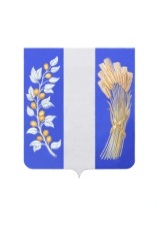 МУНИЦИПАЛЬНОЕ КАЗЁННОЕ УЧРЕЖДЕНИЕ АДМИНИСТРАЦИЯ МУНИЦИПАЛЬНОГО ОБРАЗОВАНИЯ «БИЧУРСКИЙ РАЙОН» РЕСПУБЛИКИ БУРЯТИЯНЮТАГАЙ ЗАСАГАЙ ҺАНГАЙ ЭМХИ ЗУРГААНБУРЯАД УЛАСАЙ «БЭШҮҮРЭЙ АЙМАГ» ГЭҺЭН НЮТАГАЙ ЗАСАГАЙ БАЙГУУЛАМЖЫН ЗАХИРГААНПОСТАНОВЛЕНИЕс. Бичураот « 28» марта  2022                                                                                № 133О внесении изменений в постановление Администрации муниципального образования «Бичурский район» РБ от 16.12.2021г. № 667 «Об утверждении муниципальной программы муниципального образования «Бичурский район» «Безопасность жизнедеятельности в Бичурском районе»          В соответствии с решением Совета депутатов муниципального образования «Бичурский район» РБ № 346 от 28.12.2021 года «О бюджете Муниципального образования «Бичурский район»  на 2022 год  и плановый период 2023 и 2024 годов», со статьёй 179 Бюджетного кодекса Российской Федерации,  постановлением Муниципального казенного учреждения Администрация муниципального образования «Бичурский район» Республики Бурятия от 10.04.2017 г. № 12 «Об утверждении Порядка разработки, реализации и оценки эффективности муниципальных программ муниципального образования «Бичурский район», в целях эффективного достижения результатов и решения задач социально - экономического развития муниципального образования «Бичурский район», МКУ Администрация МО «Бичурский район» РБ постановляет:          1. Утвердить прилагаемые изменения, которые вносятся в постановление Администрации Муниципального образования «Бичурский район» от 16.12.2021 № 667 «Об утверждении муниципальной программы муниципального образования «Бичурский район» «Безопасность жизнедеятельности в Бичурском районе».		2. Обнародовать настоящее постановление на информационном стенде МКУ Администрация МО «Бичурский район» РБ и разместить на официальном сайте муниципального образования «Бичурский район» в сети Интернет.         Настоящее постановление вступает в силу со дня его официального обнародования. Контроль за исполнением настоящего постановления возложить на первого заместителя руководителя МКУ Администрация МО «Бичурский район» РБ по социальным вопросам Бухольцева С.М.Глава МО «Бичурский район»                                                            В.В.  Смолин Проект постановления подготовлен Сектора выездного контроля МКУ Администрации МО «Бичурский район» РБ Главный специалист Иванова Н.А. Тел.: 89503931911